1ªFASE / CLASSIFICATÓRIA / 1ª RODADA1ª FASE / CLASSIFICATÓRIA / 2ª RODADA1ª FASE / CLASSIFICATÓRIA / 3ª RODADA1ª FASE / CLASSIFICATÓRIA / 4ª RODADA1ª FASE / CLASSIFICATÓRIA / 5ª RODADA1ª FASE / CLASSIFICATÓRIA / 6ª RODADA1ª FASE / CLASSIFICATÓRIA / 7ª RODADA1ª FASE / CLASSIFICATÓRIA / 8ª RODADA1ª FASE / CLASSIFICATÓRIA / 9ª RODADA1ª FASE / CLASSIFICATÓRIA / 10ª RODADA2ª FASE = QUARTAS DE FINAIS / 11ª RODADA3ª FASE = SEMIFINAL / 12ª RODADA4ª FASE = FINAL / 13ª RODADACAMPEÃO: ____________________________________________________________________________-VICE-CAMPEÃO:_________________________________________________________________________ARTILHEIRO:________________________________   ___   _____, da equipe do ____________________________________, com _________ gols marcados.GOLEIRO MENOS VAZADO: _______________________________________, da equipe do _____________________________, com ______ gols sofridos até a semifinal. 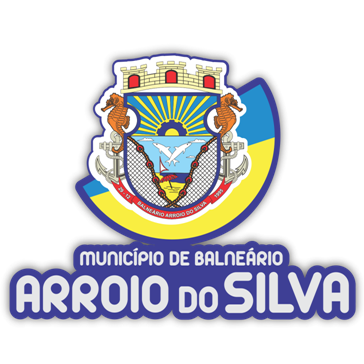 I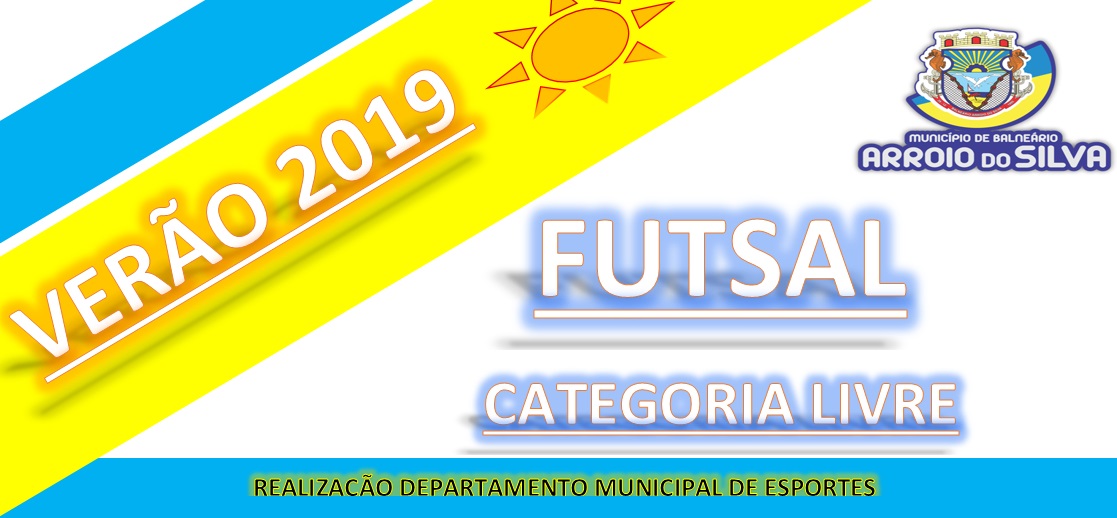 IIDEPARTAMENTO MUNICIPAL DE ESPORTESPROGRAMAÇÃO E RESULTADOSDEPARTAMENTO MUNICIPAL DE ESPORTESJOGODATAHORALOCAL: ESTÁDIOEQUIPE “A”RESULTADORESULTADORESULTADOEQUIPE “B”CHFACATEG0103/0120:30QUADRA CENTRALERMO02X06SOGIMA/ARABRINDES/AURUM EQUI. AVÍCOLASB1ªLivre0203/0121:30QUADRA CENTRALBIO FITNESS/2B ESCAPAMENTO/MARI DIST.04X02RETRÔ ARROIOB1ªLivreJOGODATAHORALOCAL: ESTÁDIOEQUIPE “A”RESULTADORESULTADORESULTADOEQUIPE “B”CHFACATEG0312/0220:30QUADRA CENTRALAUTO POSTO BRAMBILA/A.A VILA BEATRIZXSURREAL PARACLUB FORQUILHINHAA1ªLivre0412/0221:30QUADRA CENTRALSANTO ANJO FUTSALXATLÉTICO CANISA1ªLivreJOGODATAHORALOCAL: ESTÁDIOEQUIPE “A”RESULTADORESULTADORESULTADOEQUIPE “B”CHFACATEG0515/0120:30QUADRA CENTRALSOGIMA/ARABRINDES/AURUM EQUI. AVÍCOLAS06X03BIO FITNESS/2B ESCAPAMENTO/MARI DIST.B1ªLivre0615/0121:30QUADRA CENTRALRETRÔ ARROIO01X08BOM JARDIM B1ªLivreJOGODATAHORALOCAL: ESTÁDIOEQUIPE “A”RESULTADORESULTADORESULTADOEQUIPE “B”CHFACATEG0717/0120:30QUADRA CENTRALSURREAL PARACLUB FORQUILHINHA05X01FUTURA PROTEÇÃO VEICULAR/MANDALA BEACH/LOOA1ªLivre0817/0121:30QUADRA CENTRALATLÉTICO CANIS02X02AUTO POSTO BRAMBILA/A.A VILA BEATRIZA1ªLivreJOGODATAHORALOCAL: ESTÁDIOEQUIPE “A”RESULTADORESULTADORESULTADOEQUIPE “B”CHFACATEG0922/0120:30QUADRA CENTRALBIO FITNESS/2B ESCAPAMENTO/MARI DIST.02X06ERMOB1ªLivre1022/0121:30QUADRA CENTRALSOGIMA/ARABRINDES/AURUM EQUI. AVÍCOLAS02X02BOM JARDIMB1ªLivreJOGODATAHORALOCAL: ESTÁDIOEQUIPE “A”RESULTADORESULTADORESULTADOEQUIPE “B”CHFACATEG1124/0120:30QUADRA CENTRALATLÉTICO CANIS03X04SURREAL PARACLUB FORQUILINHAA1ªLivre1224/0121:30QUADRA CENTRALSANTO ANJOS FUTSAL03X03FUTURA PROTEÇÃO VEICULAR/MANDALA BEACH/LOOA1ªLivreJOGODATAHORALOCAL: ESTÁDIOEQUIPE “A”RESULTADORESULTADORESULTADOEQUIPE “B”CHFACATEG1329/0120:30QUADRA CENTRALRETRÔ ARROIO02X08SOGIMA/ARABRINDES/AURUM EQUI. AVÍCOLASB1ªLivre1429/0121:30QUADRA CENTRALERMO04X05BOM JARDIMB1ªLivreJOGODATAHORALOCAL: ESTÁDIOEQUIPE “A”RESULTADORESULTADORESULTADOEQUIPE “B”CHFACATEG1531/0120:30QUADRA CENTRALFUTURA PROTEÇÃO VEICULAR/MANDALA BEACH/LOOP JEANS02X05ATLÉTICO CANIS A1ªLivre1631/0121:30QUADRA CENTRALSANTO ANJO FUTSAL04X01AUTO POSTO BRAMBILA/A.A VILA BEATRIZA1ªLivreJOGODATAHORALOCAL: ESTÁDIOEQUIPE “A”RESULTADORESULTADORESULTADOEQUIPE “B”CHFACATEG1705/0220:30QUADRA CENTRALRETRÔ ARROIO00X08ERMOB1ªLivre1805/0221:30QUADRA CENTRALBOM JARDIM04X00BIO FITNESS/2B ESCAPAMENTO/MARI DIST.B1ªLivreJOGODATAHORALOCAL: ESTÁDIOEQUIPE “A”RESULTADORESULTADORESULTADOEQUIPE “B”CHFACATEG1907/0220:30QUADRA CENTRALFUTURA PROTEÇÃO VEICULAR/MANDALA BEACH/LOOP JEANS04X02AUTO POSTO BRAMBILA/A.A VILA BEATRIZA1ªLivre2007/0221:30QUADRA CENTRALSURREAL PARACLUB FORQUILHINHA01X04SANTO ANJOS FUTSALA1ªLivreJOGODATAHORALOCAL: ESTÁDIOEQUIPE “A”RESULTADORESULTADORESULTADOEQUIPE “B”CHFACATEG2114/0220:30QUADRA CENTRAL2º COLOCADO CHAVE AX3º COLOCADO CHAVE BC2ªLivre2114/0220:30QUADRA CENTRALXERMOC2ªLivre2214/0221:30QUADRA CENTRAL2º COLOCADO CHAVE BX3º COLOCADO CHAVE A D2ªLivre2214/0221:30QUADRA CENTRALSOGIMA/ARABRINDES/AURUM EQUI. AVÍCOLASXD2ªLivreJOGODATAHORALOCAL: ESTÁDIOEQUIPE “A”RESULTADORESULTADORESULTADOEQUIPE “B”CHFACATEG2321/0220:30QUADRA CENTRAL1º COLOCADO CHAVE AXVENC JOGO 22ºE3ªLivre2321/0220:30QUADRA CENTRALXE3ªLivre2421/0221:30QUADRA CENTRAL1º COLOCADO CHAVE BXVENC JOGO 21ºF3ªLivre2421/0221:30QUADRA CENTRALBOM JARDIM XF3ªLivreJOGODATAHORALOCAL: ESTÁDIOEQUIPE “A”RESULTADORESULTADORESULTADOEQUIPE “B”CHFACATEG2528/0221:30QUADRA CENTRALVenc chave “E”XVenc chave “F”G4ªLivre2528/0221:30QUADRA CENTRALXG4ªLivre